German Foreign Policy 1933-35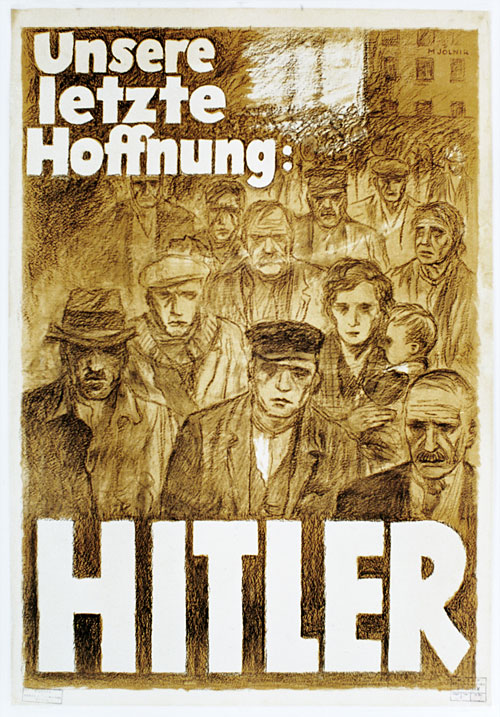 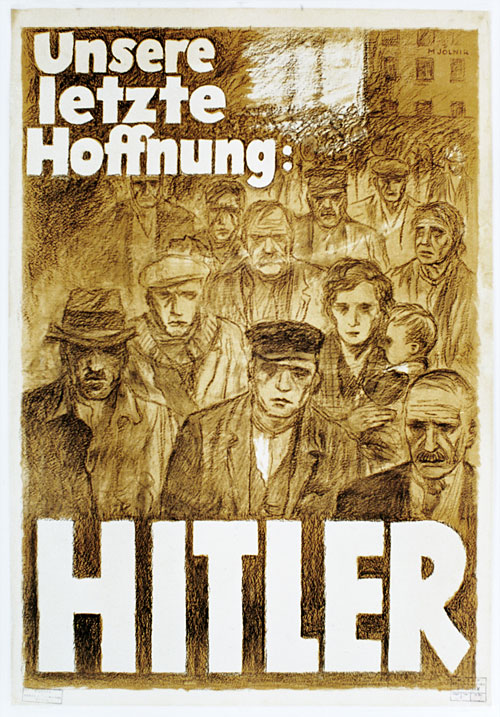 Hitler and Nazi Germany 1933-38 (pages 141-148) Key Question: What domestic policies allowed for a more forceful German foreign policy in the late 1930s? 1. Review: what were the main stages in Hitler’s consolidation of power? 2. To what extent did Germany’s economy improve between 1933 and 1939? 3. Why did Germany rearm after 1935? Consider vulnerability after 1919 and the World Disarmament Conference in 1932. 4. What did rearmament include for Germany? Explain the international response: Stresa Front 1935, France’s response, and Britain’s response.5. According to the chart in Source E, what two conclusions can be made about British military spending?6.What is the message of the 1932 election poster? Consider the people, the words, the choice of colour, and the font size 7.  With reference to the origin, purpose, and content, what are the values and the limitations of this poster for historians studying the rise of Hitler? Nazi election poster of 1932: ‘Our lastHope: Hitler.”  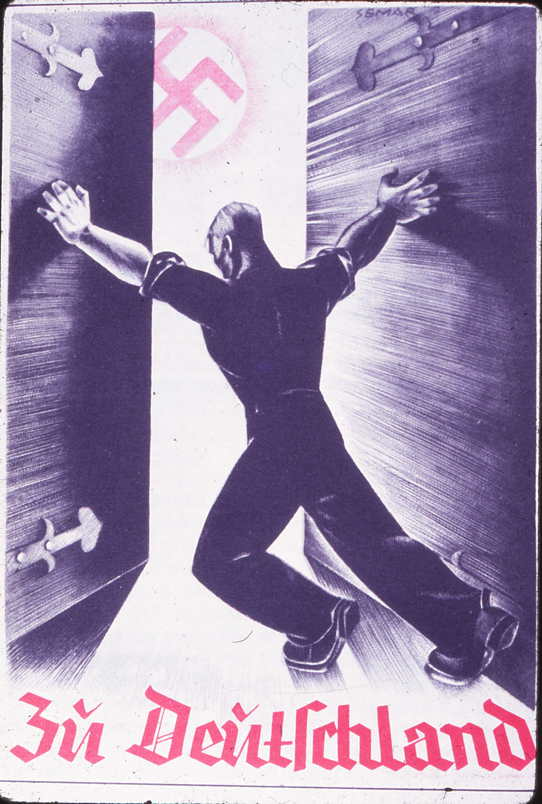 1934 – leading up to the Saar Plebiscite: “To Germany”.  